بسمه تعالي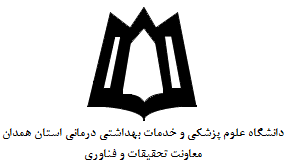 فرم داوری طرح‌هاي تحقيقاتي دانشگاه علوم پزشكي همدانضمن تشکر از جناب/سرکارعالی که با صرف وقت، پيش‌نويس طرح تحقيقاتي ارائه شده را مطالعه و در جهت کاهش نقایص احتمالی و اجرای هرچه بهتر آن مشارکت فرموده‎اید، خواهشمند است نظر خود را درباره هر يك از موارد ذكر شده به صورت "بلي" يا "خير" بيان نموده و در صورت پاسخ "خير" توضيحات يا پيشنهادات اصلاحي خود را در بخش مربوط بيان فرمائيد.1) عنوان طرح:آيا عنوان طرح گويا و رساست و در خواننده ايجاد ابهام نمي‌‌كند؟			بلي    خير	آيا عنوان طرح منطبق با اهداف و بيانگر هدف اصلي از اجراي طرح است؟		بلي    خيرآيا بين عنوان فارسي و انگليسي طرح همخواني وجود دارد؟				بلي    خير لطفاً توضيحات يا پیشنهادات اصلاحی يا در صورت صلاحديد عنوان پيشنهادي خود را بیان فرمایید: ...................................................................................................................................................................................................................................................2)اولويت طرح1. آيا طرح بر اساس اولويت هاي پژوهشي دانشگاه مي باشد؟                                          بلي    خير	...........................................................................................................................................................................................................3) موضوع طرح از نظر گسترش مرزهاي دانش1.آيا از نظر علمي جديد و مورد نياز جامعه مي باشد؟                                                   بلي    خير	...........................................................................................................................................................................................................4) نياز به مشاوره1.آيا نياز به مشاوره با ساير متخصصين جهت بررسي طرح وجود دارد؟                              بلي    خير	...........................................................................................................................................................................................................5) بيان مسأله و ضرورت انجام تحقيق:آيا بيان مسأله به خوبي و در حد كفايت تبيين شده است؟				بلي    خير آيا اهميت و ضرورت تحقيق به خوبي تبيين گرديده است ؟                                   بلي    خير آيا واژه‌هاي تخصصي مورد استفاده در حد كفايت و صحيح تعريف شده است؟            بلي    خيرلطفاً توضيحات يا پیشنهادات اصلاحی خود را بیان فرمایید: .......................................................................................................................................................................................................................................................................................................................6) بررسی متون:آيا در بررسي متون و منابع، نتايج مطالعات قبلي در حيطه موضوع پژوهش در حد كفايت ذكر شده است؟       								                     بلي    خيرآيا موضوعات و اهداف تحقيقات و مطالعات بررسي شده مرتبط با موضوع وهدف طرح تحقيقاتي مي‌باشد؟							          		          بلي    خيرآيا از منابع و مطالعات جديد استفاده شده است؟		 		     	بلي    خير	                        آيا در بررسی متون به نظرات موافق و مخالف در زمينه تحقيق توجه شده است؟           بلي    خيرلطفاً توضيحات يا پیشنهادات اصلاحی خود را بیان فرمایید: ........................................................................................................................................................................................................................................................................................................................7) اهداف و فرضیات:                                            آيا هدف كلي (اصلي) با عنوان طرح همخواني دارد؟                                             بلي    خير         آيا اهداف اختصاصي(فرعي)متناسب با عنوان، هدف كلي، محتواي طرح و زیر مجموعه هدف کلی هستند؟      											بلي    خيرآیا سؤالات و فرضیات با عنوان و اهداف طرح همخوانی دارد؟                              	بلي    خير                   آيا هدف كاربردي اعلام شده متناسب با اهداف طرح مي‌باشد و نحوه به كارگيري نتايج حاصل از طرح بطور صحيح بيان گرديده است؟ 							بلي    خيرلطفاً توضيحات يا پیشنهادات اصلاحی خود را بیان فرمایید: ....................................................................................................................................................................................................................................................................................................................8) روش اجراي طرح: آیا نوع مطالعه به درستي انتخاب شده است؟ 						بلي    خيرآيا بر حسب نوع مطالعه، اجزاء ضروري روش اجرا به درستي و به حد كفايت ذكر شده است ؟													بلي    خيردر صورت لزوم، لطفاً نظرات اصلاحي و تكميلي خود در مورد نوع مطالعه را مرقوم فرماييد. .......................................................................................................................................................................................................................................................................در صورتيكه طرح غير توصيفي باشد:آيا روش اجرا قادر به بررسي ارتباط بين متغيرهاي اصلي (علت) و توابع (معلول) مربوط به آنها است؟بلي    خيرآیا جامعه آماری مورد مطالعه درست طراحی شده است؟  				بلي    خير        در صورت لزوم، لطفاً نظرات اصلاحي و تكميلي خود در مورد جامعه آماری را مرقوم فرماييد. ....................................................................................................................................................................................................................................................................در صورت نياز به نمونه گيري، آیا روش نمونه‌گیری درست انتخاب شده است ؟		بلي    خير	آيا نحوه محاسبه حجم نمونه براساس روشهاي آماري صحيح مي‌باشد؟			بلي    خير	در صورت لزوم، لطفاً نظرات اصلاحي و تكميلي خود در مورد روش نمونه گيري و نحوه محاسبه حجم نمونه را مرقوم فرماييد. .......................................................................................................................................................................................................................................................................................................................................................................................................................آيا روش اجراء طرح،‌ آنچنان واضح بيان شده است كه با مطالعه آن افراد ديگر بتوانند آنرا اجراء نمايند؟   بلي    خيرآیا معیار ورود و خروج مطالعه (Inclusion, Exclusion Criteria) درست ارائه گردیده است ؟ 
 								بلي    خير   نيازي ندارددر صورت لزوم، لطفاً نظرات اصلاحي و تكميلي خود در مورد معیار ورود و خروج مطالعه را مرقوم فرماييد. ..............................................................................................................................................................................................................................................آیا ابزار و روشهاي جمعآوري اطلاعات با توجه به نوع مطالعه به درستي بيان شدهاند؟  بلي    خيردرصورت لزوم، لطفاً نظرات اصلاحي و تكميلي خود درمورد ابزار و روشهاي جمعآوري اطلاعات را مرقوم فرماييد .................................................................................................................................................................................................................................. آیا روش تجزیه و تحلیل داده‌ها و آزمون‌های آماری و نرم‌افزار مورد استفاده با توجه به اهداف و فرضیات درست انتخاب شده است و به وضوح شرح داده شده است؟				بلي    خيردر صورت لزوم، لطفاً نظرات اصلاحي و تكميلي خود در مورد روش تجزیه و تحلیل داده‌ها و آزمون‌های آماری و نرم‌افزار مورد استفاده را مرقوم فرماييد. ................................................................................................................................................................در صورتيكه طرح به پرسشنامه نياز دارد:آيا پرسشنامه استاندارد و معتبري براي موضوع استفاده شده است؟ 			بلي    خيرآيا پرسش‌ها در جهت دستيابي به اهداف طرح، متغيرهاي مورد مطالعه و پارامترهاي مداخله‌گر مي‌باشند؟ 									بلي    خير	آیا در صورت نیاز روایی وپایایی ابزارمورد استفاده بصورت قابل قبول بررسی شده است؟بلي    خير                        در صورت لزوم، لطفاً نظرات اصلاحي و تكميلي خود در مورد پرسشنامه را مرقوم فرماييد. ............................................................9) متغيرها:آیا متغیرهای ارائه شده كامل، صحيح و متناسب با اهداف طرح، طراحی و تعریف شده‌اند؟     												بلي    خيردر صورت لزوم، لطفاً نظرات اصلاحي و تكميلي خود در مورد متغيرها را مرقوم فرماييد. ............................................................................................................................................................................................................................................................................10) متغيرهاي مخدوش‌كننده:آيا متغيرهاي مخدوش‌كننده بخوبي و بطور كامل شناسايي شده‌اند؟بلي    خير   موردي ندارد	آيا روش‌هاي مناسب براي كنترل متغيرهاي مخدوش‌كننده در نظر گرفته شده است؟                                                                                 بلي    خير   موردي ندارد در صورت لزوم، لطفاً نظرات اصلاحي و تكميلي خود در مورد متغيرهاي مخدوش‌كننده را مرقوم فرماييد....................................... ..........................................................................................................................................................................................................11) ارزيابي ماهيت طرح:1.آيا امكان حل يك مشكل بهداشتي درماني وجود دارد؟                                          بلي    خير2. آيا امكان توليد يك محصول وجود دارد؟                                                          بلي    خير3. آيا در طرح مورد نظر نوآوري وجود دارد؟                                                         بلي    خير4. آيا امكان ايجاد زيرساخت براي تحقيقات آتي وجود دارد؟                                          بلي    خير12) ملاحظات اخلاقي:آيا در انجام طرح، مسائل اخلاقي شامل حقوق آزمودني‌هاي انساني و حيواني مد نظر قرار گرفته است؟ 	بلي    خير   نيازي ندارد                                                                                          در صورت استفاده از نمونه‌هاي انساني يا افراد داوطلب در مطالعه، آيا فرم رضايت‌نامه آگاهانه كه حاوي اطلاعات كافي از طرح، رضايت و امضاء فرد باشد ضميمه طرح مي‌باشد؟بلي  خير   نيازي ندارد     در صورت لزوم، لطفاً نظرات اصلاحي و تكميلي خود در مورد ملاحظات اخلاقي را مرقوم فرماييد. .............................................................................................................................................................................................................................................................13) زمان بندي مراحل اجراي طرح:آیا زمان اجراي طرح با اهداف پيشنهادي و روش اجرای طرح متناسب است؟  		بلي    خيردر صورت لزوم، لطفاً نظرات اصلاحي و تكميلي خود در مورد زمان‌بندي اجراي طرح را مرقوم فرماييد. .....................................................................................................................................................................................................................................................14) هزينه‌هاي اجراي طرح:آیا مبلغ پيشنهادي جهت اجراي طرح، با حجم مطالعه و هزينه‌هاي آن متناسب است؟  	بلي    خيردر صورت نياز پیشنهادات اصلاحی خود را در خصوص هزینه‎های بیان شده (اعم از پرسنلی، آزمایشات و خدمات تخصصی، مواد و وسایل مصرفی و غیرمصرفی، مسافرت و متفرقه‎ها) بیان فرمایید................................................................................................................................................................................................................................................................................................................. 15) فهرست منابع: آيا اصول و قواعد منابع (رفرانس) نويسي بطور صحيح رعايت شده است؟ 		بلي    خيرآيا كليه منابع ذكرشده درقسمت منابع ومأخذ درمتن طرح مورد استفاده قرار گرفتهاند؟ بلي    خيردر صورت لزوم، لطفاً نظرات اصلاحي و تكميلي خود در مورد فهرست منابع و منابع نويسي را مرقوم فرماييد............................................................................................................................................................................................................................................16)نظر نهايي شما در مورد طرح چيست؟                                           قابل قبول است.         با انجام اصلاحات جزئي قابل قبول است.      با انجام اصلاحات اساسي قابل قبول است.     غير قابل قبول است.لطفاً دلايل عدم پذيرش و رد طرح و يا نكات نيازمند اصلاح طرح را به اختصار مرقوم نماييد.............................................................................................................................................................................................................................................17)مشخصات داور نام و نام خانوادگي: رتبه علمي:آدرس و تلفن محل كار:گواهي انجام داوري          يا         دريافت هزينه   شماره حساب بانكي ترجيحا بانك رفاه: ................................................................................   تاريخ:محل امضاء: 